Would you like to gain research experience this summer?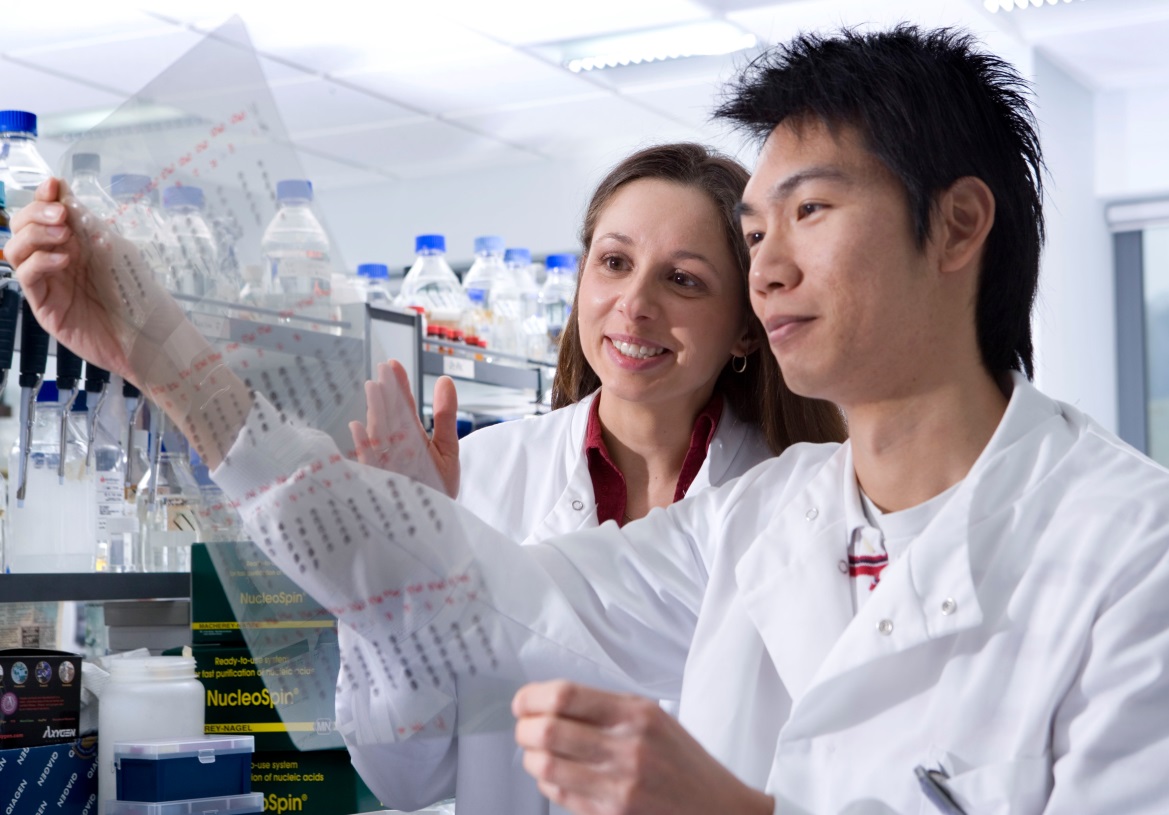 BBSRC-funded undergraduate Research Experience PlacementsBioscience for Health Food Security World-class Bioscience  Biotechnology and BioenergyFor application form and further information please visit: www.eastscotbiodtp.ac.ukApplication deadline: 31 March 2017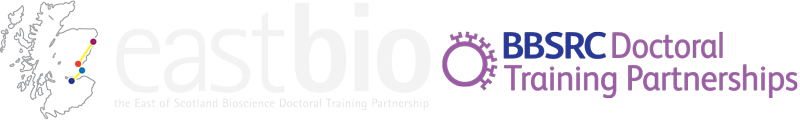 